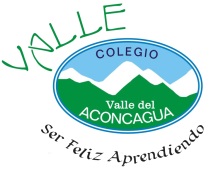 FICHA DE POSTULACION 20241.- ANTECEDENTES DEL POSTULANTEApellido Paterno				Apellido Materno				Nombres                                                                               Dirección								Comuna Fecha de nacimiento			                RUT Edad en años y meses al momento de Postular	                              Lugar de nacimiento	                                                              Nacionalidad2.-ANTECEDENTES FAMILIARESDatos de la Madre                                      RUT			Apellido Paterno	                          Apellido Materno	                                         Nombres                                                            Teléfono					                                  Profesión o ActividadDatos del Padre                                      RUT			Apellido Paterno	                          Apellido Materno	                                            Nombres                                            Teléfono					                        Profesión o Actividad¿Tienes hermanos en el Colegio Valle del Aconcagua?¿Tienes hermanos postulando al Colegio Valle del Aconcagua?Familiares con quien viveNombre del apoderado o adulto que actuará como apoderado del postulante (nombrar también un suplente)REGISTRO DE MATRICULAFecha de postulaciónCurso al que postulaColegio o Jardín de ProcedenciaE-mailE-mailNivel de Estudio de la MadreNivel de Estudio de la MadreNivel de Estudio de la MadreNivel de Estudio del PadreNivel de Estudio del PadreNivel de Estudio del PadreCompletaIncompletaCompletaIncompletaMediaMediaTécnico  SuperiorTécnico SuperiorUniversitariaUniversitariaSINONombre y cursoSINONombre y cursoPadreMadreOtras personasNº de hermanosNº de hermanasLugar que ocupa entre los hermanosNombre del apoderado TitularRelación con el postulanteRelación con el postulanteNombre del SostenedorRelación con el PostulanteRelación con el PostulanteNombre de Apoderado SuplenteRelación con el PostulanteRelación con el PostulanteDatos Apoderado SuplenteRUT:Correo electrónico:Correo electrónico:Teléfono:Teléfono:Datos Apoderado SuplenteDirección:Dirección:Dirección:Dirección:Dirección: